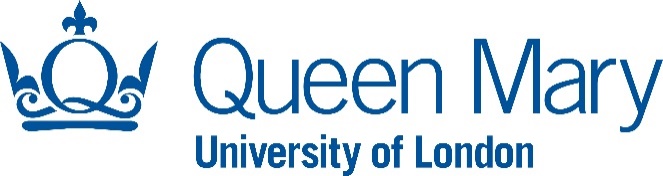 PROJECT NAMEMinutesMeeting held on ‘day’ ‘date’ ‘month’ ‘year’ at ‘time’. In ‘room’, ‘building name’, ‘site’PresentIn AttendanceApologies receivedPreliminary ItemsWelcome and Introductions The meeting was opened by the Chair who welcomed all to the meeting and highlighted the items from the agenda to be covered in the meeting.  Apologies‘aa’ & ‘aa’ sent their apologies for being unable to attend the meeting.  Matters Arising from previous meeting  There were no Matters arising from the previous meeting of ‘date of last meeting’.Minutes of the meeting of the ‘date of last meeting’The minutes of the last meeting were accepted with no further comments and noted to be a true account of the meeting.ActionsThe Board reviewed actions from the previous meeting and any carried forward from preceding meetings. The updates of the actions are captured below: Action 1 – ‘update’
Major TopicsAAAThe Board/Team received the paper [‘Name of Lead’] Report’ (reference if available) presented by [‘Name of Lead’].  AAAaa.AAAaa.AAAaa. AAAaa. Decisions & ApprovalsDecisions made and approvals given at this meetingThe Board/Team received the [‘Name of Document]’ paper (Reference if available) for approval presented by [‘name of lead’].XxAny Other Business (AOB)Items raised outside of the agendaaa.aa.Actions TableActionsActions carried forward from previous meeting and new actions from this meeting:Name InitialsDepartmentRoleProject ExecutiveSenior SupplierSenior UserProject ManagerNameRoleName InitialsDepartmentRoleItem no.Date raisedActionUpdateItem no.Date raisedActionBy whom